Cooperative Extension Service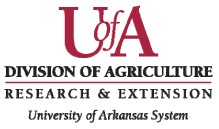 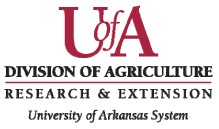 Performance Appraisal Summary FormExtension Agent and Staff ChairThis report represents my complete appraisal of this employee during the evaluation period.I understand that my signature does not mean that I necessarily agree or disagree with the performance appraisal. It has been discussed with me, and I have received a copy of the performance appraisal document.EEVAL-151 rev 9-13-2016Employee Name (Last, First, MI):Employee Name (Last, First, MI):County:Position Title:Name of Rater:Rater’s Title:Review Period FROM:TO:Performance FactorsCriteriaPointsProgram Planning and Development(3 points)Annual Plan of WorkProgram Implementation(6 points)ImplementationProgram Implementation(6 points)Equity, Access and OpportunityProgram Implementation(6 points)Technology and InnovationProgram Evaluation/Accountability(3 points)Evaluation/Outcome/ImpactsProgram Evaluation/Accountability(3 points)ReportingProfessionalism(3 points)Customer ServiceProfessionalism(3 points)Policy ComplianceProfessionalism(3 points)Professional DevelopmentProfessionalism(3 points)Work HabitsProfessionalism(3 points)Interpersonal SkillsCommunity and Organizational Leadership(3 points)LeadershipCommunity and Organizational Leadership(3 points)Optimizing Staff and VolunteersCommunity and Organizational Leadership(3 points)Resource ManagementTOTAL POINTS	180Overall RatingTotal PointsScoreExceeds Standards 16-184.5-5.0Above Average 12-153.5-4.49Satisfactory 5-112.5-3.49Needs Improvement 2-41.5-2.49Unsatisfactory0-10-1.49